Manuscript title Temporal correlation between differentiation factor expression and miRNAs in Holstein bovine skeletal muscle.S. Miretti1, M. G. Volpe1, E. Martignani1, P. Accornero1 and M. Baratta1Supplementary Figure S1 Expression of myogenic marker PAX7 in bovine satellite cells.Bovine satellite cells were plated after isolation and at day 3 GM immunofluorescence analysis for PAX7 was performed.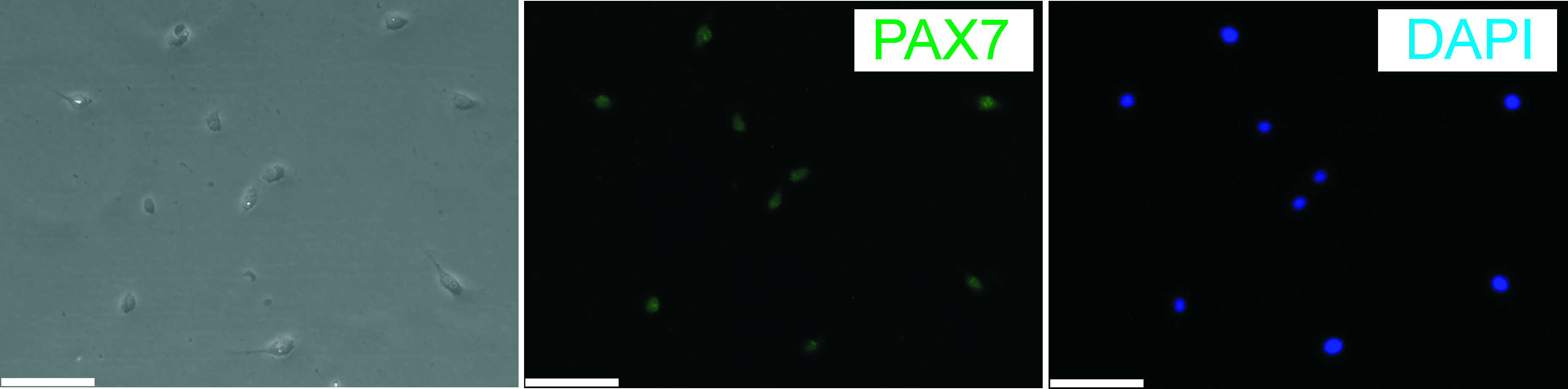 